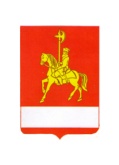 АДМИНИСТРАЦИЯ КАРАТУЗСКОГО РАЙОНАПОСТАНОВЛЕНИЕ21.06.2018                                  с. Каратузское                                          № 578-п О внесении изменений  в постановление администрации Каратузского района от 30.10.2017 года № 1105-п «Об утверждении муниципальной программы «Развитие культуры, молодежной политики, физкультуры и спорта в Каратузском районе»      	В соответствии со статьей 179 Бюджетного кодекса Российской Федерации, со статьей 28 Устава Муниципального образования «Каратузский район», ПОСТАНОВЛЯЮ:      	1. Внести изменения в приложение к постановлению администрации Каратузского района  от 30.10.2017 года № 1105-п       	1.1. В паспорте муниципальной программы Каратузского района «Развитие культуры, молодежной политики, физкультуры и спорта в Каратузском районе», строку «Ресурсное обеспечение муниципальной программы, в том числе, в разбивке по источникам финансирования по годам реализации программы» изложить в новой редакции согласно  приложению №1, №2          1.2. Внести изменение в приложение № 8 к муниципальной программе«Развитие культуры, молодежной политики,   физкультуры и спорта в Каратузском районе»: в паспорте подпрограммы  «Каратуз молодой», реализуемой в рамках муниципальной программы «Развитие культуры, молодежной политики, физкультуры и спорта в Каратузском районе» строку «Объемы и источники финансирования подпрограммы на период действия подпрограммы с указанием на источники финансирования по годам реализации подпрограммы» изложить в новой редакции:     Приложение №8 к паспорту подпрограммы «Каратуз молодой»,  реализуемой в рамках муниципальной программы «Развитие культуры, молодежной политики, физкультуры и спорта в Каратузском районе» изменить и изложить в новой редакции, согласно приложению № 3к настоящему постановлению             2. Контроль за исполнением настоящего постановления возложить на                  А.А. Савина, заместителя главы района по социальным вопросам.           3. Постановление вступает в силу в день, следующий за днем его официального опубликования в периодическом печатном издании «Вести муниципального образования «Каратузский район».И.о. главы  района                                                                              Е.И. Тетюхин                                                                                                                                                                                                  Приложение № 1  к постановлению администрации                                                                                                                                                                                                   Каратузского района от 21.06.2018  № 578-пПриложение N 6к Порядкупринятия решенийо разработке муниципальныхпрограмм Каратузского района,их формирования и реализацииИНФОРМАЦИЯО РЕСУРСНОМ ОБЕСПЕЧЕНИИ МУНИЦИПАЛЬНОЙ ПРОГРАММЫКАРАТУЗСКОГО РАЙОНА ЗА СЧЕТ СРЕДСТВ РАЙОННОГО БЮДЖЕТА,В ТОМ ЧИСЛЕ СРЕДСТВ, ПОСТУПИВШИХ ИЗ БЮДЖЕТОВ ДРУГИХ УРОВНЕЙБЮДЖЕТНОЙ СИСТЕМЫ И БЮДЖЕТОВ ГОСУДАРСТВЕННЫХВНЕБЮДЖЕТНЫХ ФОНДОВ                                                                                                                                                                                                    Приложение № 2  к постановлению администрации                                                                                                                                                                                                     Каратузского района от 21.06.2018  № 578-пПриложение N 7к Порядкупринятия решенийо разработке муниципальныхпрограмм Каратузского района,их формирования и реализацииИНФОРМАЦИЯОБ ИСТОЧНИКАХ ФИНАНСИРОВАНИЯ ПОДПРОГРАММ, ОТДЕЛЬНЫХМЕРОПРИЯТИЙ МУНИЦИПАЛЬНОЙ ПРОГРАММЫ КАРАТУЗСКОГО РАЙОНА(СРЕДСТВА РАЙОННОГО БЮДЖЕТА, В ТОМ ЧИСЛЕ СРЕДСТВА,ПОСТУПИВШИЕ ИЗ БЮДЖЕТОВ ДРУГИХ УРОВНЕЙ БЮДЖЕТНОЙ СИСТЕМЫ,БЮДЖЕТОВ ГОСУДАРСТВЕННЫХ ВНЕБЮДЖЕТНЫХ ФОНДОВ)                                                                                                                                            Приложение № 3   к постановлению  администрации                                                                                                                                                                                       Каратузского района от 21.06.2018  № 578-пРесурсное обеспечениемуниципальной программы, в том числе,в разбивке  по источникам  финансирования по годам реализации программыОбщий объем финансирования программы – 177364,32270 тыс. рублей.в том числе:                                    
средства федерального бюджета – 317,7 тыс. руб.средства краевого бюджета –  10901,90 тыс. руб.          
средства районного бюджета –  166144,7227 тыс. руб.2018 год – 66917,63498 тыс. руб.в том числе:        средства федерального бюджета – 317,7 тыс. руб.средства краевого бюджета  - 10901,90 тыс. руб.
средства  районного бюджета – 55698,03498  тыс. руб.2019 год – 55223,3439 тыс. руб.в том числе:                                    
средства федерального бюджета – 0,0 тыс. руб.средства краевого бюджета – 0,00 тыс. руб.
средства  районного бюджета – 55223,3439  тыс. руб.2020 год – 55223,3439 тыс. руб.в том числе:                                    
средства федерального бюджета – 0,0 тыс. руб.средства краевого бюджета – 0,00 тыс. руб.
средства  районного бюджета – 55223,3439  тыс. руб.Перечень объектов капитального строительстваНе предусматриваетсяОбъемы и источники финансирования подпрограммы на период действия подпрограммы с указанием на источники финансирования по годам реализации подпрограммыОбщий объем финансирования:                     7343,2144 тыс. руб.; в том числе:федеральный бюджет – 0,00 тыс. руб.краевой бюджет – 438,7144 тыс. руб.районный бюджет –  6904,5 тыс. руб.в том числе по годам:2018 г. – 2550,6144 тыс. руб.- федеральный бюджет  0,00 тыс. руб.- краевой бюджет – 438,7144 тыс. руб.- районный бюджет – 2111,9 тыс. руб.2019 г. – 2396,3 тыс. руб.- федеральный бюджет  0,00 тыс. руб.- краевой бюджет – 0,00 тыс. руб.- районный бюджет – 2396,3 тыс. руб.2020 г. – 2396,3 тыс. руб.- федеральный бюджет – 0,00 тыс. руб.- краевой бюджет – 0,00 тыс. руб.- районный бюджет –  2396,3тыс. руб.Статус                     (муниципальная программа, подпрограмма)Наименование  программы, подпрограммыНаименование ГРБСКод бюджетной классификацииКод бюджетной классификацииКод бюджетной классификацииКод бюджетной классификацииСтатус                     (муниципальная программа, подпрограмма)Наименование  программы, подпрограммыНаименование ГРБСКод бюджетной классификацииКод бюджетной классификацииКод бюджетной классификацииКод бюджетной классификацииСтатус                     (муниципальная программа, подпрограмма)Наименование  программы, подпрограммыНаименование ГРБСГРБСРзПрКЦСРВР2018год2018год2019год2020год Итого на периодМуниципальная программа Развитие культуры, молодежной политики, физкультуры и спорта в Каратузском районеВсего расходные обязательства по программе****66917,6349866917,6349855223,343955223,3439177364,322700Муниципальная программа Развитие культуры, молодежной политики, физкультуры и спорта в Каратузском районев том числе по ГРБС:Муниципальная программа Развитие культуры, молодежной политики, физкультуры и спорта в Каратузском районеадминистрация Каратузского района901***55698,0349855698,0349855223,343955223,3439166144,7227Подпрограмма 1Развитие музейной деятельностиВсего расходные обязательства по программе****2374,352374,352035,360002035,360006445,07Подпрограмма 1Развитие музейной деятельностив том числе по ГРБС:Подпрограмма 1Развитие музейной деятельностиадминистрация901***2035,360002035,360002035,360002035,360006106,08000Подпрограмма 1Развитие музейной деятельностиадминистрация901***2035,360002035,360002035,360002035,360006106,08000Подпрограмма 2Каратуз молодойВсего расходные обязательства по программе****2750,61442750,61442396,30002396,30007543,2144Подпрограмма 2Каратуз молодойв том числе по ГРБС:Подпрограмма 2Каратуз молодойадминистрация901***2111,92111,92396,30002396,30006904,5Подпрограмма 2Каратуз молодойадминистрация901***2111,92111,92396,30002396,30006904,5Подпрограмма 3 Развитие и пропаганда физической культуры и спортаВсего расходные обязательства по программе****5304,3165304,3164992,954992,9515290,22Подпрограмма 3 Развитие и пропаганда физической культуры и спортав том числе по ГРБС:Подпрограмма 3 Развитие и пропаганда физической культуры и спортаадминистрация901***4992,954992,954992,954992,9514978,85Подпрограмма 3 Развитие и пропаганда физической культуры и спортаадминистрация901***4992,954992,954992,954992,9514978,85Подпрограмма 4 Поддержка и развитие культурного потенциалаВсего расходные обязательства по программе****150,00150,00150,00150,00450,0Подпрограмма 4 Поддержка и развитие культурного потенциалав том числе по ГРБС:Подпрограмма 4 Поддержка и развитие культурного потенциала901***150,00150,00150,00150,00450,0Подпрограмма 4 Поддержка и развитие культурного потенциалаПодпрограмма 5 Сохранение и развитие библиотечного дела районаВсего расходные обязательства по программе****15160,015160,011772,2000011772,200038704,4Подпрограмма 5 Сохранение и развитие библиотечного дела районав том числе по ГРБС:Подпрограмма 5 Сохранение и развитие библиотечного дела районаадминистрация901***11772,211772,211772,2000011772,200035316,6Подпрограмма 5 Сохранение и развитие библиотечного дела районаадминистрация901***11772,211772,211772,2000011772,200035316,6Подпрограмма 5 Сохранение и развитие библиотечного дела районафинуправление900***Подпрограмма 6Обеспечение условий предоставления культурно-досуговых услуг населению районаВсего расходные обязательства по программе****41163,3549841163,3549833861,5339033861,53390108886,42270Подпрограмма 6Обеспечение условий предоставления культурно-досуговых услуг населению районав том числе по ГРБС:Подпрограмма 6Обеспечение условий предоставления культурно-досуговых услуг населению районаадминистрация901***34620,6249834620,6249833861,5339033861,53390102343,69270Подпрограмма 6Обеспечение условий предоставления культурно-досуговых услуг населению районаадминистрация901***34620,6249834620,6249833861,5339033861,53390102343,69270Подпрограмма 7 Социальные услуги населению через партнерствонекоммерчес- ких организаций и властиВсего расходные обязательства по программе****15,0015,0015,0015,045,00Подпрограмма 7 Социальные услуги населению через партнерствонекоммерчес- ких организаций и властив том числе по ГРБС:Подпрограмма 7 Социальные услуги населению через партнерствонекоммерчес- ких организаций и властиадминистрация901***15,0015,0015,0015,0045,00СтатусНаименование муниципальной
программы, задачи 
муниципальной  программыОтветственный исполнитель, соисполнительСтатусНаименование муниципальной
программы, задачи 
муниципальной  программыОтветственный исполнитель, соисполнитель2018 год 2019 год 2020 год Итого на периодМуниципальная программаРазвитие культуры, молодежной политики, физкультуры и спорта в Каратузском районе  Всего 66917,6349855223,343955223,3439177364,32270Муниципальная программаРазвитие культуры, молодежной политики, физкультуры и спорта в Каратузском районе  в том числе:Муниципальная программаРазвитие культуры, молодежной политики, физкультуры и спорта в Каратузском районе  федеральный бюджет (*)317,70,000,00317,7Муниципальная программаРазвитие культуры, молодежной политики, физкультуры и спорта в Каратузском районе  краевой бюджет10901,900,000,0010901,90Муниципальная программаРазвитие культуры, молодежной политики, физкультуры и спорта в Каратузском районе  внебюджетные источники0,000,000,000,00Муниципальная программаРазвитие культуры, молодежной политики, физкультуры и спорта в Каратузском районе  бюджеты муниципальных образований (**)55698,0349855223,343955223,3439166144,7227Муниципальная программаРазвитие культуры, молодежной политики, физкультуры и спорта в Каратузском районе  юридические лица0,000,000,000,00Подпрограмма 1Развитие музейной деятельностиВсего 2374,3502035,362035,366445,07Подпрограмма 1Развитие музейной деятельностив том числе:Подпрограмма 1Развитие музейной деятельностифедеральный бюджет (*)0,000,000,000,00Подпрограмма 1Развитие музейной деятельностикраевой бюджет338,990,000,00338,99Подпрограмма 1Развитие музейной деятельностивнебюджетные источники0,000,000,000,00Подпрограмма 1Развитие музейной деятельностибюджеты муниципальных образований (**)2035,362035,362035,366106,08Подпрограмма 1Развитие музейной деятельностиюридические лица0,000,000,000,00000Подпрограмма 2Каратуз молодойВсего 2750,61442396,32396,37543,2144Подпрограмма 2Каратуз молодойв том числе:Подпрограмма 2Каратуз молодойфедеральный бюджет (*)0,000,000,00Подпрограмма 2Каратуз молодойкраевой бюджет638,714400,000,00638,71440Подпрограмма 2Каратуз молодойвнебюджетные источники0,000,00 0,000,00Подпрограмма 2Каратуз молодойбюджеты муниципальных образований (**)2111,92396,32396,36904,5Подпрограмма 2Каратуз молодойюридические лица0,00 0,00 0,000,00Подпрограмма 3 Развитие и пропаганда физической культуры и спортаВсего 5304,3164992,954992,9515290,22Подпрограмма 3 Развитие и пропаганда физической культуры и спортав том числе:Подпрограмма 3 Развитие и пропаганда физической культуры и спортафедеральный бюджет (*)0,000,000,000,00Подпрограмма 3 Развитие и пропаганда физической культуры и спортакраевой бюджет311,36560,000,00311,3656Подпрограмма 3 Развитие и пропаганда физической культуры и спортавнебюджетные источники0,000,000,000,00Подпрограмма 3 Развитие и пропаганда физической культуры и спортабюджеты муниципальных образований (**)4992,954992,954992,9514978,85Подпрограмма 3 Развитие и пропаганда физической культуры и спортаюридические лица0,000,000,000,0000Подпрограмма 4 Поддержка и развитие культурного потенциалаВсего 150,00150,00150,00450,0Подпрограмма 4 Поддержка и развитие культурного потенциалав том числе:Подпрограмма 4 Поддержка и развитие культурного потенциалафедеральный бюджет (*)0,000,000,000,00Подпрограмма 4 Поддержка и развитие культурного потенциалакраевой бюджет0,000,000,000,00Подпрограмма 4 Поддержка и развитие культурного потенциалавнебюджетные источники0,000,000,000,00Подпрограмма 4 Поддержка и развитие культурного потенциалабюджеты муниципальных образований (**)150,00150,00150,00450,00Подпрограмма 4 Поддержка и развитие культурного потенциалаюридические лица0,000,000,000,00000Подпрограмма 5 Сохранение и развитие библиотечного дела районаВсего 15160,011772,211772,238704,4Подпрограмма 5 Сохранение и развитие библиотечного дела районав том числе:Подпрограмма 5 Сохранение и развитие библиотечного дела районафедеральный бюджет (*)167,7000,000,00167,700Подпрограмма 5 Сохранение и развитие библиотечного дела районакраевой бюджет3220,10,000,003220,1Подпрограмма 5 Сохранение и развитие библиотечного дела районавнебюджетные источники0,000,000,000,00Подпрограмма 5 Сохранение и развитие библиотечного дела районабюджеты муниципальных образований (**)11772,211772,211772,235316,6Подпрограмма 5 Сохранение и развитие библиотечного дела районаюридические лица0,000,00 0,000,00Подпрограмма 6Обеспечение условий предоставления культурно-досуговых услуг населению районаВсего 41163,3549833861,533933861,5339108886,42270Подпрограмма 6Обеспечение условий предоставления культурно-досуговых услуг населению районав том числе:Подпрограмма 6Обеспечение условий предоставления культурно-досуговых услуг населению районафедеральный бюджет (*)150,000,00 0,00150,0Подпрограмма 6Обеспечение условий предоставления культурно-досуговых услуг населению районакраевой бюджет6392,730,00 0,006392,73Подпрограмма 6Обеспечение условий предоставления культурно-досуговых услуг населению районавнебюджетные источники0,000,00 0,000,00Подпрограмма 6Обеспечение условий предоставления культурно-досуговых услуг населению районабюджеты муниципальных образований (**)34620,6249833861,533933861,5339102343,69270Подпрограмма 6Обеспечение условий предоставления культурно-досуговых услуг населению районаюридические лица0,000,00 0,000,00Подпрограмма 7 Социальные услуги населению через партнерство некоммерческих организаций и властиВсего 15,0015,0015,0045,00Подпрограмма 7 Социальные услуги населению через партнерство некоммерческих организаций и властив том числе:Подпрограмма 7 Социальные услуги населению через партнерство некоммерческих организаций и властифедеральный бюджет (*)0,000,000,000,00Подпрограмма 7 Социальные услуги населению через партнерство некоммерческих организаций и властикраевой бюджет0,000,000,000,00Подпрограмма 7 Социальные услуги населению через партнерство некоммерческих организаций и властивнебюджетные источники0,000,000,000,00Подпрограмма 7 Социальные услуги населению через партнерство некоммерческих организаций и властибюджеты муниципальных образований (**)15,0015,0015,0045,00Подпрограмма 7 Социальные услуги населению через партнерство некоммерческих организаций и властиюридические лица0,000,000,00 Приложение № 8 
к Паспорту подпрограммы   "Каратуз молодой", реализуемой в рамках                             муниципальной программы "Развитие культуры, молодежной политики, физкультуры и спорта в Каратузском районе"  Приложение № 8 
к Паспорту подпрограммы   "Каратуз молодой", реализуемой в рамках                             муниципальной программы "Развитие культуры, молодежной политики, физкультуры и спорта в Каратузском районе"  Приложение № 8 
к Паспорту подпрограммы   "Каратуз молодой", реализуемой в рамках                             муниципальной программы "Развитие культуры, молодежной политики, физкультуры и спорта в Каратузском районе"  Приложение № 8 
к Паспорту подпрограммы   "Каратуз молодой", реализуемой в рамках                             муниципальной программы "Развитие культуры, молодежной политики, физкультуры и спорта в Каратузском районе"  Приложение № 8 
к Паспорту подпрограммы   "Каратуз молодой", реализуемой в рамках                             муниципальной программы "Развитие культуры, молодежной политики, физкультуры и спорта в Каратузском районе" Перечень мероприятий подпрограммы   с указанием объема средств на их реализацию и ожидаемых результатовПеречень мероприятий подпрограммы   с указанием объема средств на их реализацию и ожидаемых результатовПеречень мероприятий подпрограммы   с указанием объема средств на их реализацию и ожидаемых результатовПеречень мероприятий подпрограммы   с указанием объема средств на их реализацию и ожидаемых результатовПеречень мероприятий подпрограммы   с указанием объема средств на их реализацию и ожидаемых результатовПеречень мероприятий подпрограммы   с указанием объема средств на их реализацию и ожидаемых результатовПеречень мероприятий подпрограммы   с указанием объема средств на их реализацию и ожидаемых результатовПеречень мероприятий подпрограммы   с указанием объема средств на их реализацию и ожидаемых результатовПеречень мероприятий подпрограммы   с указанием объема средств на их реализацию и ожидаемых результатовПеречень мероприятий подпрограммы   с указанием объема средств на их реализацию и ожидаемых результатовПеречень мероприятий подпрограммы   с указанием объема средств на их реализацию и ожидаемых результатов№ п/пНаименование  программы, подпрограммыНаименование ГРБСКод бюджетной классификацииКод бюджетной классификацииКод бюджетной классификацииКод бюджетной классификацииРасходыРасходыРасходыРасходыОжидаемый результат от реализации подпрограммного мероприятия 
(в натуральном выражении), количество получателей№ п/пНаименование  программы, подпрограммыНаименование ГРБСКод бюджетной классификацииКод бюджетной классификацииКод бюджетной классификацииКод бюджетной классификации(тыс. руб.), годы(тыс. руб.), годы(тыс. руб.), годы(тыс. руб.), годыОжидаемый результат от реализации подпрограммного мероприятия 
(в натуральном выражении), количество получателей№ п/пНаименование  программы, подпрограммыНаименование ГРБСГРБСРз ПрКЦСРКВР2018 год2019 год2020 годИтого Ожидаемый результат от реализации подпрограммного мероприятия 
(в натуральном выражении), количество получателей Цель: Создание условий для развития потенциала молодежи и его реализации в интересах развития  Каратузского района Цель: Создание условий для развития потенциала молодежи и его реализации в интересах развития  Каратузского района Цель: Создание условий для развития потенциала молодежи и его реализации в интересах развития  Каратузского района Цель: Создание условий для развития потенциала молодежи и его реализации в интересах развития  Каратузского района Цель: Создание условий для развития потенциала молодежи и его реализации в интересах развития  Каратузского района Цель: Создание условий для развития потенциала молодежи и его реализации в интересах развития  Каратузского района Цель: Создание условий для развития потенциала молодежи и его реализации в интересах развития  Каратузского района Цель: Создание условий для развития потенциала молодежи и его реализации в интересах развития  Каратузского района Цель: Создание условий для развития потенциала молодежи и его реализации в интересах развития  Каратузского района Цель: Создание условий для развития потенциала молодежи и его реализации в интересах развития  Каратузского района Цель: Создание условий для развития потенциала молодежи и его реализации в интересах развития  Каратузского района Цель: Создание условий для развития потенциала молодежи и его реализации в интересах развития  Каратузского района Цель: Создание условий для развития потенциала молодежи и его реализации в интересах развития  Каратузского района Цель: Создание условий для развития потенциала молодежи и его реализации в интересах развития  Каратузского района Цель: Создание условий для развития потенциала молодежи и его реализации в интересах развития  Каратузского района Цель: Создание условий для развития потенциала молодежи и его реализации в интересах развития  Каратузского района Цель: Создание условий для развития потенциала молодежи и его реализации в интересах развития  Каратузского района Цель: Создание условий для развития потенциала молодежи и его реализации в интересах развития  Каратузского района Цель: Создание условий для развития потенциала молодежи и его реализации в интересах развития  Каратузского района Цель: Создание условий для развития потенциала молодежи и его реализации в интересах развития  Каратузского района Цель: Создание условий для развития потенциала молодежи и его реализации в интересах развития  Каратузского района Цель: Создание условий для развития потенциала молодежи и его реализации в интересах развития  Каратузского района Цель: Создание условий для развития потенциала молодежи и его реализации в интересах развития  Каратузского района Цель: Создание условий для развития потенциала молодежи и его реализации в интересах развития  Каратузского районаЗадача 1 Развитие и поддержка инициатив молодых людей в сфере сохранения исторической памяти, гражданского образования и военно-патриотического воспитания Задача 1 Развитие и поддержка инициатив молодых людей в сфере сохранения исторической памяти, гражданского образования и военно-патриотического воспитания Задача 1 Развитие и поддержка инициатив молодых людей в сфере сохранения исторической памяти, гражданского образования и военно-патриотического воспитания Задача 1 Развитие и поддержка инициатив молодых людей в сфере сохранения исторической памяти, гражданского образования и военно-патриотического воспитания Задача 1 Развитие и поддержка инициатив молодых людей в сфере сохранения исторической памяти, гражданского образования и военно-патриотического воспитания Задача 1 Развитие и поддержка инициатив молодых людей в сфере сохранения исторической памяти, гражданского образования и военно-патриотического воспитания Задача 1 Развитие и поддержка инициатив молодых людей в сфере сохранения исторической памяти, гражданского образования и военно-патриотического воспитания Задача 1 Развитие и поддержка инициатив молодых людей в сфере сохранения исторической памяти, гражданского образования и военно-патриотического воспитания Задача 1 Развитие и поддержка инициатив молодых людей в сфере сохранения исторической памяти, гражданского образования и военно-патриотического воспитания Задача 1 Развитие и поддержка инициатив молодых людей в сфере сохранения исторической памяти, гражданского образования и военно-патриотического воспитания Задача 1 Развитие и поддержка инициатив молодых людей в сфере сохранения исторической памяти, гражданского образования и военно-патриотического воспитания Задача 1 Развитие и поддержка инициатив молодых людей в сфере сохранения исторической памяти, гражданского образования и военно-патриотического воспитания 1.1.Районная дискуссионная онлайн площадка "Войны не знали мы, но все же…" администрация901070708200080706122,002,002,006,001.2.Субсидия на поддержку деятельности муниципальных молодежных центров за счет средств из краевого бюджетаадминистрация90107070820074560612289,400289,400289,400868,2001.3.Софинансирование субсидии на поддержку деятельности муниципальных молодежных центров за счет средств местного бюджетаадминистрация901070708200S456061257,88028,940028,9400115,761.4Субсидия на развитие системы патриотического воспитания в рамках деятельности муниципальных молодежных центров за счет средств из краевого бюджета администрация90107070820004540612200,000,000,00200,001.5Софинансирование субсидии на развитие системы патриотического воспитания за счет средств местного бюджета в рамках деятельности муниципальных молодежных центровадминистрация901070708200S45406125,5000,000,005,500Задача 2 Развитие и поддержка инициатив молодых людей в сфере разработки и принятия решений в сфере благоустройства, экологии и охраны окружающей среды, самоуправления, формирования гражданской позиции и любви к малой Родине.Задача 2 Развитие и поддержка инициатив молодых людей в сфере разработки и принятия решений в сфере благоустройства, экологии и охраны окружающей среды, самоуправления, формирования гражданской позиции и любви к малой Родине.Задача 2 Развитие и поддержка инициатив молодых людей в сфере разработки и принятия решений в сфере благоустройства, экологии и охраны окружающей среды, самоуправления, формирования гражданской позиции и любви к малой Родине.Задача 2 Развитие и поддержка инициатив молодых людей в сфере разработки и принятия решений в сфере благоустройства, экологии и охраны окружающей среды, самоуправления, формирования гражданской позиции и любви к малой Родине.Задача 2 Развитие и поддержка инициатив молодых людей в сфере разработки и принятия решений в сфере благоустройства, экологии и охраны окружающей среды, самоуправления, формирования гражданской позиции и любви к малой Родине.Задача 2 Развитие и поддержка инициатив молодых людей в сфере разработки и принятия решений в сфере благоустройства, экологии и охраны окружающей среды, самоуправления, формирования гражданской позиции и любви к малой Родине.Задача 2 Развитие и поддержка инициатив молодых людей в сфере разработки и принятия решений в сфере благоустройства, экологии и охраны окружающей среды, самоуправления, формирования гражданской позиции и любви к малой Родине.Задача 2 Развитие и поддержка инициатив молодых людей в сфере разработки и принятия решений в сфере благоустройства, экологии и охраны окружающей среды, самоуправления, формирования гражданской позиции и любви к малой Родине.Задача 2 Развитие и поддержка инициатив молодых людей в сфере разработки и принятия решений в сфере благоустройства, экологии и охраны окружающей среды, самоуправления, формирования гражданской позиции и любви к малой Родине.Задача 2 Развитие и поддержка инициатив молодых людей в сфере разработки и принятия решений в сфере благоустройства, экологии и охраны окружающей среды, самоуправления, формирования гражданской позиции и любви к малой Родине.Задача 2 Развитие и поддержка инициатив молодых людей в сфере разработки и принятия решений в сфере благоустройства, экологии и охраны окружающей среды, самоуправления, формирования гражданской позиции и любви к малой Родине.Задача 2 Развитие и поддержка инициатив молодых людей в сфере разработки и принятия решений в сфере благоустройства, экологии и охраны окружающей среды, самоуправления, формирования гражданской позиции и любви к малой Родине.2.1.Участие в проектной деятельности в том числе:администрация9010707082000808061245,0050,5050,50146,002.1.1. Участие в проекте "Территория-2020"администрация901070708200080806122,002,002,006,00002.1.2.Участие в краевых, зональных акциях, фестивалях, форумах, мастер классах, мероприятиях, проектах, концертах, слетах, тренировочных сборахадминистрация9010707082000808061214,34319,843019,843059,52902.1.3.Участие в краевых проектах ТИМ "Бирюса", ТИМ "Юниор"администрация9010707082000808061228,657028,657028,657085,9710 Задача 3 Развитие и поддержка инициатив молодых людей по развитию на территории района возможности сезонного заработка для старшеклассников Задача 3 Развитие и поддержка инициатив молодых людей по развитию на территории района возможности сезонного заработка для старшеклассников Задача 3 Развитие и поддержка инициатив молодых людей по развитию на территории района возможности сезонного заработка для старшеклассников Задача 3 Развитие и поддержка инициатив молодых людей по развитию на территории района возможности сезонного заработка для старшеклассников Задача 3 Развитие и поддержка инициатив молодых людей по развитию на территории района возможности сезонного заработка для старшеклассников Задача 3 Развитие и поддержка инициатив молодых людей по развитию на территории района возможности сезонного заработка для старшеклассников Задача 3 Развитие и поддержка инициатив молодых людей по развитию на территории района возможности сезонного заработка для старшеклассников Задача 3 Развитие и поддержка инициатив молодых людей по развитию на территории района возможности сезонного заработка для старшеклассников Задача 3 Развитие и поддержка инициатив молодых людей по развитию на территории района возможности сезонного заработка для старшеклассников Задача 3 Развитие и поддержка инициатив молодых людей по развитию на территории района возможности сезонного заработка для старшеклассников Задача 3 Развитие и поддержка инициатив молодых людей по развитию на территории района возможности сезонного заработка для старшеклассников Задача 3 Развитие и поддержка инициатив молодых людей по развитию на территории района возможности сезонного заработка для старшеклассников3.1. Трудовое воспитание молодежи, в том числе:администрация9010707082000814061260,0060,0060,00180,000003.1.1. Создание трудового отряда старшеклассников администрация9010707082000814061260,0060,0060,00180,00000Задача 4 Развитие и поддержка инициатив молодых людей на территории района традиционных видов творчества и эстрадного искусстваЗадача 4 Развитие и поддержка инициатив молодых людей на территории района традиционных видов творчества и эстрадного искусстваЗадача 4 Развитие и поддержка инициатив молодых людей на территории района традиционных видов творчества и эстрадного искусстваЗадача 4 Развитие и поддержка инициатив молодых людей на территории района традиционных видов творчества и эстрадного искусстваЗадача 4 Развитие и поддержка инициатив молодых людей на территории района традиционных видов творчества и эстрадного искусстваЗадача 4 Развитие и поддержка инициатив молодых людей на территории района традиционных видов творчества и эстрадного искусстваЗадача 4 Развитие и поддержка инициатив молодых людей на территории района традиционных видов творчества и эстрадного искусстваЗадача 4 Развитие и поддержка инициатив молодых людей на территории района традиционных видов творчества и эстрадного искусстваЗадача 4 Развитие и поддержка инициатив молодых людей на территории района традиционных видов творчества и эстрадного искусстваЗадача 4 Развитие и поддержка инициатив молодых людей на территории района традиционных видов творчества и эстрадного искусстваЗадача 4 Развитие и поддержка инициатив молодых людей на территории района традиционных видов творчества и эстрадного искусстваЗадача 4 Развитие и поддержка инициатив молодых людей на территории района традиционных видов творчества и эстрадного искусства4.1. Творческая деятельность молодежи, в том числе:администрация9010707082000817061223,0000023,0000023,0000069,000004.2. Краевой молодежный проект "НОВЫЙ ФОРВАТЕР". Зональные очные этапы. Творческие номинацииадминистрация9010707082000817061218,0018,0018,0054,000004.3.Проведение календарных мероприятийадминистрация901070708200081706125,005,005,0015,00000Задача 5 Развитие и поддержка инициатив молодых людей в сфере физической культуры, фитнеса и пропаганды здорового образа жизниЗадача 5 Развитие и поддержка инициатив молодых людей в сфере физической культуры, фитнеса и пропаганды здорового образа жизниЗадача 5 Развитие и поддержка инициатив молодых людей в сфере физической культуры, фитнеса и пропаганды здорового образа жизниЗадача 5 Развитие и поддержка инициатив молодых людей в сфере физической культуры, фитнеса и пропаганды здорового образа жизниЗадача 5 Развитие и поддержка инициатив молодых людей в сфере физической культуры, фитнеса и пропаганды здорового образа жизниЗадача 5 Развитие и поддержка инициатив молодых людей в сфере физической культуры, фитнеса и пропаганды здорового образа жизниЗадача 5 Развитие и поддержка инициатив молодых людей в сфере физической культуры, фитнеса и пропаганды здорового образа жизниЗадача 5 Развитие и поддержка инициатив молодых людей в сфере физической культуры, фитнеса и пропаганды здорового образа жизниЗадача 5 Развитие и поддержка инициатив молодых людей в сфере физической культуры, фитнеса и пропаганды здорового образа жизниЗадача 5 Развитие и поддержка инициатив молодых людей в сфере физической культуры, фитнеса и пропаганды здорового образа жизниЗадача 5 Развитие и поддержка инициатив молодых людей в сфере физической культуры, фитнеса и пропаганды здорового образа жизниЗадача 5 Развитие и поддержка инициатив молодых людей в сфере физической культуры, фитнеса и пропаганды здорового образа жизни5.1.Организация мероприятий и акций по пропаганде здорового образа жизни на территории Каратузского районаадминистрация901070708200082006125,005,005,0015,00Задача 6 Развитие и поддержка инициатив молодых людей по развитию на территории района современных видов творчества, дизайна, фотографии, архитектуры, граффити, fashion-индустрииЗадача 6 Развитие и поддержка инициатив молодых людей по развитию на территории района современных видов творчества, дизайна, фотографии, архитектуры, граффити, fashion-индустрииЗадача 6 Развитие и поддержка инициатив молодых людей по развитию на территории района современных видов творчества, дизайна, фотографии, архитектуры, граффити, fashion-индустрииЗадача 6 Развитие и поддержка инициатив молодых людей по развитию на территории района современных видов творчества, дизайна, фотографии, архитектуры, граффити, fashion-индустрииЗадача 6 Развитие и поддержка инициатив молодых людей по развитию на территории района современных видов творчества, дизайна, фотографии, архитектуры, граффити, fashion-индустрииЗадача 6 Развитие и поддержка инициатив молодых людей по развитию на территории района современных видов творчества, дизайна, фотографии, архитектуры, граффити, fashion-индустрииЗадача 6 Развитие и поддержка инициатив молодых людей по развитию на территории района современных видов творчества, дизайна, фотографии, архитектуры, граффити, fashion-индустрииЗадача 6 Развитие и поддержка инициатив молодых людей по развитию на территории района современных видов творчества, дизайна, фотографии, архитектуры, граффити, fashion-индустрииЗадача 6 Развитие и поддержка инициатив молодых людей по развитию на территории района современных видов творчества, дизайна, фотографии, архитектуры, граффити, fashion-индустрииЗадача 6 Развитие и поддержка инициатив молодых людей по развитию на территории района современных видов творчества, дизайна, фотографии, архитектуры, граффити, fashion-индустрииЗадача 6 Развитие и поддержка инициатив молодых людей по развитию на территории района современных видов творчества, дизайна, фотографии, архитектуры, граффити, fashion-индустрииЗадача 6 Развитие и поддержка инициатив молодых людей по развитию на территории района современных видов творчества, дизайна, фотографии, архитектуры, граффити, fashion-индустрииЗадача 7 Обеспечение выполнения муниципального задания Муниципальным бюджетным учреждением культуры «Молодежный центр Лидер»   Задача 7 Обеспечение выполнения муниципального задания Муниципальным бюджетным учреждением культуры «Молодежный центр Лидер»   Задача 7 Обеспечение выполнения муниципального задания Муниципальным бюджетным учреждением культуры «Молодежный центр Лидер»   Задача 7 Обеспечение выполнения муниципального задания Муниципальным бюджетным учреждением культуры «Молодежный центр Лидер»   Задача 7 Обеспечение выполнения муниципального задания Муниципальным бюджетным учреждением культуры «Молодежный центр Лидер»   Задача 7 Обеспечение выполнения муниципального задания Муниципальным бюджетным учреждением культуры «Молодежный центр Лидер»   Задача 7 Обеспечение выполнения муниципального задания Муниципальным бюджетным учреждением культуры «Молодежный центр Лидер»   Задача 7 Обеспечение выполнения муниципального задания Муниципальным бюджетным учреждением культуры «Молодежный центр Лидер»   Задача 7 Обеспечение выполнения муниципального задания Муниципальным бюджетным учреждением культуры «Молодежный центр Лидер»   Задача 7 Обеспечение выполнения муниципального задания Муниципальным бюджетным учреждением культуры «Молодежный центр Лидер»   Задача 7 Обеспечение выполнения муниципального задания Муниципальным бюджетным учреждением культуры «Молодежный центр Лидер»   Задача 7 Обеспечение выполнения муниципального задания Муниципальным бюджетным учреждением культуры «Молодежный центр Лидер»   7.1.Обеспечение деятельности (оказание услуг) подведомственных учрежденийадминистрация901070708200006106111908,52001937,460001937,460005812,380007.2Обеспечение деятельности (оказание услуг) подведомственных учрежденийадминистрация901070708200006106125,000,000,005,007.3Субсидии на частичное финансирование ( возмещение) расходов на региональные выплаты и выплаты, обеспечивающие уровень заработной платы работников бюджетной сферы не ниже размера минимальной заработной платы (минимального размера оплаты труда)администрация901070708200102106113,134400,000,003,134407.4Расходы за счет субсидии на частичное финансирование (возмещение) расходов на повышение минимальных размеров окладов, ставок заработной платы работникам бюджетной сферы края, которым предоставляется региональная выплата  с 1 января 2018 года на 4 процентовадминистрация9010707082001047061161,6800,000,0061,6807.5Субсидия  бюджетам муниципальных образований на повышение размеров оплаты труда специалистов по работе с молодежью, методистов муниципальных молодежных центровадминистрация9010707082001043061184,5000,000,0084,500Итого по подпрограмме ГРБСадминистрация901***2750,614402396,300002396,300007543,2144